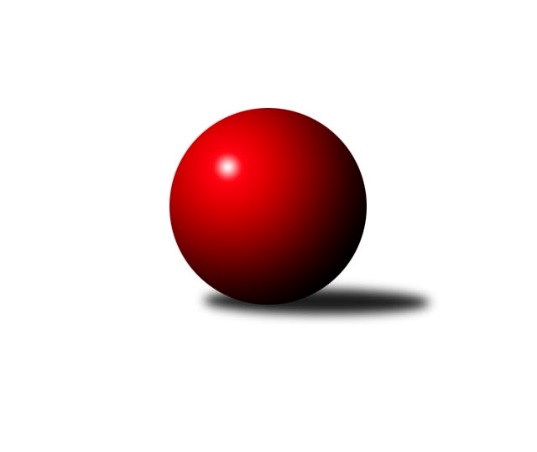 Č.15Ročník 2022/2023	5.3.2023Nejlepšího výkonu v tomto kole: 1315 dosáhlo družstvo: SK Baník Ratíškovice AJihomoravský KP dorostu 2022/2023Výsledky 15. kolaSouhrnný přehled výsledků:SKK Dubňany 	- KK Moravská Slávia Brno	3:1	1259:1169	5.0:1.0	5.3.TJ Sokol Vracov B	- KK Slovan Rosice	0:4	970:1109	1.5:4.5	5.3.SK Podlužan Prušánky 	- SK Baník Ratíškovice A	1:3	1074:1315	2.0:4.0	5.3.TJ Sokol Husovice	- TJ Lokomotiva Valtice  	2:2	944:1147	2.0:4.0	5.3.KK Vyškov	- SK Baník Ratíškovice B	1:3	1211:1222	2.0:4.0	5.3.Tabulka družstev:	1.	SK Baník Ratíškovice A	15	13	2	0	52.0 : 8.0 	70.0 : 20.0 	 1249	28	2.	SK Baník Ratíškovice B	15	10	5	0	42.0 : 18.0 	56.5 : 33.5 	 1214	25	3.	TJ Lokomotiva Valtice 	15	9	2	4	35.0 : 24.0 	50.0 : 38.0 	 1106	20	4.	SKK Dubňany	15	9	1	5	38.0 : 22.0 	54.5 : 35.5 	 1173	19	5.	KK Moravská Slávia Brno	15	6	3	6	29.0 : 31.0 	45.5 : 44.5 	 1120	15	6.	KK Vyškov	15	5	4	6	29.0 : 31.0 	43.0 : 47.0 	 1091	14	7.	SK Podlužan Prušánky	14	4	3	7	24.0 : 32.0 	41.5 : 42.5 	 1079	11	8.	KK Slovan Rosice	15	4	2	9	26.0 : 34.0 	41.0 : 49.0 	 1052	10	9.	TJ Sokol Husovice	13	1	2	10	9.0 : 43.0 	17.5 : 60.5 	 963	4	10.	TJ Sokol Vracov B	14	0	0	14	7.0 : 48.0 	16.5 : 65.5 	 891	0Podrobné výsledky kola:	 SKK Dubňany 	1259	3:1	1169	KK Moravská Slávia Brno	Patrik Jurásek	 	 234 	 217 		451 	 2:0 	 375 	 	182 	 193		Adam Kopal	Josef Šesták	 	 201 	 194 		395 	 2:0 	 344 	 	163 	 181		Jaromír Doležel	Tomáš Goldschmied	 	 222 	 191 		413 	 1:1 	 450 	 	220 	 230		Ludvík Valarozhodčí: Pavel HolomekNejlepší výkon utkání: 451 - Patrik Jurásek	 TJ Sokol Vracov B	970	0:4	1109	KK Slovan Rosice	Tomáš Pechal	 	 183 	 127 		310 	 0.5:1.5 	 378 	 	183 	 195		Jakub Klištinec	Jakub Šťastný	 	 181 	 163 		344 	 1:1 	 354 	 	159 	 195		Tomáš Hlaváček	Michal Školud	 	 169 	 147 		316 	 0:2 	 377 	 	201 	 176		Adam Šoltésrozhodčí: Jan TužilNejlepší výkon utkání: 378 - Jakub Klištinec	 SK Podlužan Prušánky 	1074	1:3	1315	SK Baník Ratíškovice A	Anna Poláchová	 	 250 	 216 		466 	 2:0 	 432 	 	225 	 207		David Kotásek	Pavel Přikryl	 	 158 	 128 		286 	 0:2 	 457 	 	227 	 230		Tomáš Květoň	David Kopečný	 	 174 	 148 		322 	 0:2 	 426 	 	209 	 217		Vojtěch Tomanrozhodčí: Zdeněk ZálešákNejlepší výkon utkání: 466 - Anna Poláchová	 TJ Sokol Husovice	944	2:2	1147	TJ Lokomotiva Valtice  	Jakub Rauschgold	 	 188 	 211 		399 	 1:1 	 383 	 	199 	 184		Romana Škodová	Tomáš Hudec	 	 197 	 166 		363 	 1:1 	 340 	 	166 	 174		Eliška Řezáčová	Kristýna Matoušková	 	 99 	 83 		182 	 0:2 	 424 	 	208 	 216		Zbyněk Škodarozhodčí:  Vedoucí družstevNejlepší výkon utkání: 424 - Zbyněk Škoda	 KK Vyškov	1211	1:3	1222	SK Baník Ratíškovice B	Žaneta Žampachová	 	 198 	 218 		416 	 1:1 	 391 	 	206 	 185		Kristýna Ševelová	Milan Zaoral	 	 193 	 219 		412 	 1:1 	 434 	 	188 	 246		Martina Koplíková	Jakub Sáblík	 	 188 	 195 		383 	 0:2 	 397 	 	200 	 197		Marie Kobylkovározhodčí:  Vedoucí družstevNejlepší výkon utkání: 434 - Martina KoplíkováPořadí jednotlivců:	jméno hráče	družstvo	celkem	plné	dorážka	chyby	poměr kuž.	Maximum	1.	Martina Koplíková 	SK Baník Ratíškovice B	436.23	297.7	138.5	5.6	7/8	(503)	2.	Zbyněk Škoda 	TJ Lokomotiva Valtice  	432.00	302.9	129.1	6.8	6/8	(451)	3.	Kristýna Ševelová 	SK Baník Ratíškovice B	430.91	296.3	134.7	6.7	8/8	(479)	4.	Patrik Jurásek 	SKK Dubňany 	427.30	292.3	135.0	7.0	5/7	(485)	5.	Tomáš Květoň 	SK Baník Ratíškovice A	425.05	294.5	130.6	8.4	7/8	(457)	6.	Vojtěch Toman 	SK Baník Ratíškovice A	421.44	295.1	126.4	7.5	8/8	(452)	7.	Anna Poláchová 	SK Podlužan Prušánky 	414.69	286.8	127.9	8.8	8/8	(474)	8.	David Kotásek 	SK Baník Ratíškovice A	413.09	291.4	121.6	9.4	7/8	(457)	9.	Ludvík Vala 	KK Moravská Slávia Brno	406.28	292.0	114.3	10.0	7/8	(450)	10.	Adam Šoltés 	KK Slovan Rosice	403.25	280.9	122.3	10.9	8/9	(450)	11.	Tomáš Goldschmied 	SKK Dubňany 	397.75	287.7	110.0	11.2	6/7	(434)	12.	Jakub Valko 	TJ Sokol Vracov B	392.00	282.5	109.5	14.8	6/7	(431)	13.	Romana Škodová 	TJ Lokomotiva Valtice  	390.00	283.8	106.2	14.4	7/8	(419)	14.	Martin Imrich 	SK Podlužan Prušánky 	383.71	280.5	103.2	13.5	7/8	(449)	15.	Josef Šesták 	SKK Dubňany 	372.31	271.4	100.9	15.5	7/7	(395)	16.	Tomáš Jančík 	SKK Dubňany 	370.00	271.1	98.9	15.7	5/7	(382)	17.	Adam Kopal 	KK Moravská Slávia Brno	368.40	264.4	104.1	14.1	8/8	(405)	18.	Žaneta Žampachová 	KK Vyškov	367.36	267.5	99.9	13.7	7/7	(435)	19.	Milan Zaoral 	KK Vyškov	364.90	268.5	96.4	16.8	7/7	(412)	20.	Jakub Rauschgold 	TJ Sokol Husovice	363.80	266.7	97.1	15.2	4/5	(399)	21.	Jaromír Doležel 	KK Moravská Slávia Brno	354.92	255.8	99.1	16.3	8/8	(388)	22.	Dan Šrámek 	KK Slovan Rosice	344.25	247.1	97.2	17.3	8/9	(391)	23.	Alžběta Vaculíková 	TJ Lokomotiva Valtice  	339.61	257.6	82.1	20.8	6/8	(359)	24.	Jakub Šťastný 	TJ Sokol Vracov B	339.29	251.7	87.6	20.5	6/7	(385)	25.	Klaudie Kittlerová 	TJ Sokol Husovice	326.33	236.3	90.0	19.3	5/5	(382)	26.	Tomáš Hudec 	TJ Sokol Husovice	308.31	224.4	83.9	24.4	4/5	(363)		Dan Vejr 	KK Moravská Slávia Brno	444.50	311.5	133.0	9.0	1/8	(471)		Kryštof Čech 	SK Podlužan Prušánky 	427.00	303.0	124.0	8.5	1/8	(449)		Taťána Tomanová 	SK Baník Ratíškovice B	400.68	288.0	112.7	8.4	5/8	(438)		Viktorie Nosálová 	SK Baník Ratíškovice B	387.33	280.0	107.3	11.7	1/8	(435)		Alexandr Lucký 	SK Baník Ratíškovice A	380.75	273.5	107.3	14.5	2/8	(392)		Adam Macek 	SKK Dubňany 	370.00	254.0	116.0	16.0	1/7	(370)		Jan Nedvědík 	SKK Dubňany 	368.00	268.0	100.0	18.0	1/7	(387)		Dominik Valent 	KK Vyškov	367.25	265.0	102.3	14.5	2/7	(388)		Marie Kobylková 	SK Baník Ratíškovice B	364.25	263.0	101.3	15.3	4/8	(397)		Radek Ostřížek 	SK Podlužan Prušánky 	358.90	257.7	101.2	15.0	5/8	(435)		Anna Pecková 	KK Vyškov	357.25	261.0	96.3	16.8	4/7	(405)		Jakub Sáblík 	KK Vyškov	353.13	260.4	92.8	16.4	4/7	(383)		Jakub Klištinec 	KK Slovan Rosice	352.33	257.0	95.3	18.0	3/9	(378)		Alena Kulendiková 	KK Moravská Slávia Brno	340.00	271.5	68.5	19.0	2/8	(377)		Eliška Řezáčová 	TJ Lokomotiva Valtice  	338.67	238.2	100.4	15.6	3/8	(359)		Laura Jaštíková 	SK Baník Ratíškovice B	337.50	252.5	85.0	16.5	1/8	(346)		David Kopečný 	SK Podlužan Prušánky 	326.25	250.5	75.8	21.0	2/8	(371)		Tomáš Hlaváček 	KK Slovan Rosice	324.88	245.2	79.7	20.8	5/9	(403)		Magdaléna Pálková 	SK Podlužan Prušánky 	320.33	236.3	84.0	20.3	3/8	(363)		Tamara Novotná 	TJ Lokomotiva Valtice  	319.33	233.1	86.3	21.9	5/8	(395)		Jan Matoušek 	KK Slovan Rosice	313.00	232.0	81.0	22.0	1/9	(313)		Matěj Lízal 	TJ Sokol Vracov B	310.50	239.5	71.0	22.5	2/7	(344)		Tereza Hronová 	TJ Sokol Husovice	307.00	232.0	75.0	27.0	1/5	(307)		Adéla Hronová 	TJ Sokol Husovice	306.00	232.5	73.5	22.0	2/5	(316)		Matěj Tesař 	KK Slovan Rosice	297.63	223.6	74.0	29.1	4/9	(332)		Pavel Přikryl 	SK Podlužan Prušánky 	286.00	215.0	71.0	30.0	1/8	(286)		Michal Školud 	TJ Sokol Vracov B	281.33	219.0	62.3	28.2	3/7	(351)		Tomáš Pechal 	TJ Sokol Vracov B	281.00	217.8	63.2	29.8	2/7	(336)		Kristýna Matoušková 	TJ Sokol Husovice	245.13	174.9	70.3	30.9	2/5	(273)		Jakub Koláček 	TJ Sokol Vracov B	244.33	189.5	54.8	34.3	2/7	(270)Sportovně technické informace:Starty náhradníků:registrační číslo	jméno a příjmení 	datum startu 	družstvo	číslo startu
Hráči dopsaní na soupisku:registrační číslo	jméno a příjmení 	datum startu 	družstvo	Program dalšího kola:16. kolo19.3.2023	ne	10:00	SK Podlužan Prušánky  - TJ Sokol Husovice (dohrávka z 13. kola)	24.3.2023	pá	16:30	KK Slovan Rosice - TJ Sokol Husovice	26.3.2023	ne	10:00	SK Baník Ratíškovice B - SK Podlužan Prušánky 	26.3.2023	ne	10:00	KK Moravská Slávia Brno - KK Vyškov	26.3.2023	ne	10:00	SK Baník Ratíškovice A - TJ Sokol Vracov B	26.3.2023	ne	10:00	TJ Lokomotiva Valtice   - SKK Dubňany 	Nejlepší šestka kola - absolutněNejlepší šestka kola - absolutněNejlepší šestka kola - absolutněNejlepší šestka kola - absolutněNejlepší šestka kola - dle průměru kuželenNejlepší šestka kola - dle průměru kuželenNejlepší šestka kola - dle průměru kuželenNejlepší šestka kola - dle průměru kuželenNejlepší šestka kola - dle průměru kuželenPočetJménoNázev týmuVýkonPočetJménoNázev týmuPrůměr (%)Výkon9xAnna PoláchováPrušánky4667xZbyněk ŠkodaValtice 122.264248xTomáš KvětoňRatíškovice A4579xMartina KoplíkováRatíškovice B118.534346xPatrik JurásekDubňany4518xPatrik JurásekDubňany118.14514xLudvík ValaMS Brno4506xLudvík ValaMS Brno117.844509xMartina KoplíkováRatíškovice B4348xAnna PoláchováPrušánky116.794664xDavid KotásekRatíškovice A4321xJakub RauschgoldHusovice115.05399